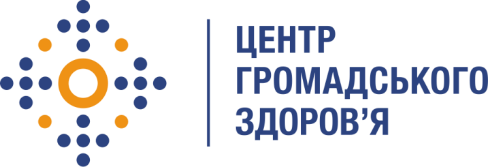 Державна установа «Центр громадського здоров’я Міністерства охорони здоров’я України» оголошує конкурс на відбір консультанта з налаштування таргетованої реклами відео щодо алгоритму самостійної відмови від куріння для загального населення у соціальних мережахв рамках проекту «Посилення антитютюнових заходів в Україні»Назва позиції: Консультант з налаштування таргетованої реклами відео щодо алгоритму самостійної відмови від куріння для загального населення у соціальних мережах (YouTube, Facebook)Інформація щодо установи:Головним завданнями Державної установи «Центр громадського здоров’я Міністерства охорони здоров’я України» (далі – Центр) є діяльність у сфері громадського здоров’я. Центр виконує лікувально-профілактичні, науково-практичні та організаційно-методичні функції у сфері охорони здоров’я з метою забезпечення якості лікування хворих на cоціально-небезпечні захворювання, зокрема ВІЛ/СНІД, туберкульоз, наркозалежність, вірусні гепатити тощо, попередження захворювань в контексті розбудови системи громадського здоров’я. Центр приймає участь в розробці регуляторної політики і взаємодіє з іншими міністерствами, науково-дослідними установами, міжнародними установами та громадськими організаціями, що працюють в сфері громадського здоров’я та протидії соціально небезпечним захворюванням.Завдання:Розробка та створення плану з просування відео щодо алгоритму самостійної відмови від куріння для загального населення у соціальних мережах ( Youtube, Facebook)Налаштування таргетованої реклами відеоролика, який буде наданий Замовником у соціальних мережах ( Youtube,  Facebook). Просування відеоролику протягом 1 місяця. Оплата вартості таргетованої реклами, що покриває 1 300 0000 - 1 500 000 показів та охоплення у очікувану кількість переглядів 200 000 - 300 000.  Цільова аудиторія: загальне населення України без окупованих територій віком від 18 років (можливі зміни залежно від теми дописів)Підготовка звіту про проведену рекламну кампанію та надання звіту Замовнику. Вимоги до професійної компетентності:Вища освіта (рівень спеціаліста, магістра), базова вища (бакалавр). Досвід планування та реалізації рекламних кампаній. Ключові знання та вміння: Google Ads, Google Analytics. Резюме мають бути надіслані електронною поштою на електронну адресу: vacancies@phc.org.ua. В темі листа, будь ласка, зазначте: «118-2023 Консультант з налаштування таргетованої реклами відеоролика у YouTube».Термін подання документів – до 04 квітня 2023 року, реєстрація документів 
завершується о 18:00.За результатами відбору резюме успішні кандидати будуть запрошені до участі у співбесіді. У зв’язку з великою кількістю заявок, ми будемо контактувати лише з кандидатами, запрошеними на співбесіду. Умови завдання та контракту можуть бути докладніше обговорені під час співбесіди.Державна установа «Центр громадського здоров’я Міністерства охорони здоров’я України» залишає за собою право повторно розмістити оголошення про конкурс, скасувати конкурс, запропонувати договір з іншою тривалістю.